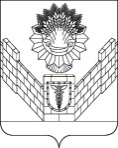 СОВЕТТБИЛИССКОГО СЕЛЬСКОГО ПОСЕЛЕНИЯТБИЛИССКОГО РАЙОНАРЕШЕНИЕот 27 июня 2019 года                                                                       № 473ст-ца Тбилисская	В адрес Совета Тбилисского сельского поселения Тбилисского района поступило ходатайство депутата Тбилисского Сельского поселения Тбилисского района трехмандатного округа № 5 Булатова Александра Федоровича в отношении Маслакова Александра Алексеевича, 15 марта 1941 года рождения, уроженца станицы Ловлинской, Тбилисского района, Краснодарского края. Рассмотрев ходатайство, на основании Положения о присвоении звания «Почетный гражданин Тбилисского сельского поселения Тбилисского района», утвержденного решением Совета Тбилисского сельского поселения Тбилисского района 26 апреля 2018 года № 342, руководствуясь статьей 26, 58 устава Тбилисского сельского поселения Тбилисского района, Совет Тбилисского сельского поселения Тбилисского района р е ш и л:1. Присвоить звание «Почетный гражданин Тбилисского сельского поселения Тбилисского района» Маслакову Александру Алексеевичу, 15 марта 1941 года рождения.2. Администрации Тбилисского сельского поселения Тбилисского района организовать вручение знака отличия Почетного гражданина Тбилисского сельского поселения Тбилисского района Маслакову Александру Алексеевичу в торжественной обстановке во время празднования Дня станицы Тбилисской Тбилисского района.3. Отделу делопроизводства и организационно-кадровой работы администрации Тбилисского сельского поселения Тбилисского района (Воронкин) разместить настоящее решение на официальном сайте администрации Тбилисского сельского поселения Тбилисского района в информационно-телекоммуникационной сети «ИНТЕРНЕТ».4. Контроль за выполнением настоящего решения возложить на постоянную комиссию по вопросам осуществления населением местного самоуправления, торговле и бытовому обслуживанию населения, мобилизационной подготовки, гражданской обороны и чрезвычайных ситуаций, пожарной безопасности (Соболева).5. Настоящее решение вступает в силу со дня его официального подписания.Председатель СоветаТбилисского сельского  поселения Тбилисского района						В.В. СоломахинГлава Тбилисского сельского поселения Тбилисского района								А.Н. СтойкинО присвоении звания «Почетный гражданин Тбилисского сельского поселения Тбилисского района» Маслакову Александру Алексеевичу